 Общие положения об электронных денежных средствахЭлектронные денежные средства (далее - ЭДС) используются при осуществлении безналичных расчетов.ЭДС - это безналичные денежные средства в рублях или иностранной валюте, учитываемые кредитными организациями без открытия банковского счета и переводимые с использованием электронных средств платежа (далее - ЭСП) в соответствии с Федеральным законом № 161-ФЗ.ЭСП, предназначенными для осуществления перевода ЭДС, являются, в частности, так называемые «электронные кошельки», доступ к которым может осуществляться с использованием компьютеров, мобильных устройств, в том числе посредством устанавливаемого на этих устройствах специального программного обеспечения, а также банковские предоплаченные карты.Оказывать услуги по переводу ЭДС в соответствии с законодательством Российской Федерации вправе только кредитные организации, уведомившие Банк России в установленном порядке о начале осуществления соответствующей деятельности.Перечень кредитных организаций, уведомивших Банк России в установленном порядке о начале осуществления деятельности по переводу ЭДС, доступен на официальном сайте Банка России в информационно - телекоммуникационной сети «Интернет» (http://cbr.ru/PSystem/?PrtId=oper_zip).Кредитная организация в соответствии с Федеральным законом № 161-ФЗ может отказать клиенту в заключении договора об использовании ЭСП, а также приостановить или прекратить использование клиентом ЭСП в соответствии с договором при нарушении клиентом порядка использования ЭСП.ЭДС не подлежат страхованию на основании пункта 5 части 2 статьи 5 Федерального закона от 23.12.2003 № 177-ФЗ «О страховании вкладов физических лиц в банках Российской Федерации».Порядок формирования остатка ЭДСКлиент может предоставить денежные средства кредитной организации в соответствии с договором как путем их перевода с банковского счета (открытого в кредитной организации, оказывающей клиенту услуги по переводу ЭДС, или в иной кредитной организации), так и без использования банковского счета, в том числе путем внесения клиентом наличных денежных средств в банкоматы и платежные терминалы кредитных организаций и банковских платежных агентов.Кроме того, остаток ЭДС клиента может быть увеличен за счет денежных средств, предоставляемых в пользу такого клиента юридическими лицами и индивидуальными предпринимателями, если это предусмотрено договором между кредитной организацией и клиентом.Кредитная организация не вправе предоставлять клиенту денежные средства для увеличения остатка ЭДС клиента на основании договора потребительского кредита (займа).Если клиент является абонентом оператора связи, то в отдельных случаях при наличии у такого оператора связи договора с кредитной организацией, оказывающей клиенту услуги по переводу ЭДС, денежные средства для увеличения остатка ЭДС клиента могут быть предоставлены указанной кредитной организации в соответствии с договором, заключенным с клиентом, за счет денежных средств клиента, являющихся авансом за услуги связи.Остаток ЭДС клиента возникает в момент учета кредитной организацией предоставленных денежных средств. При этом учет кредитной организацией денежных средств может осуществляться позднее их предоставления.На остаток ЭДС клиента проценты не начисляются.Порядок использования ЭСП для перевода ЭДСЭСП для перевода ЭДС используется клиентом на основании договора, заключенного с кредитной организацией, в том числе путем акцепта оферты кредитной организации.Использование ЭСП для перевода ЭДС может осуществляться как с проведением процедуры идентификации, в том числе упрощенной идентификации клиента в соответствии с Федеральным законом от 07.08.2001 № 115-ФЗ «О противодействии легализации (отмыванию) доходов, полученных преступным путем, и финансированию терроризма», так и без проведения процедуры идентификации.В случае проведения кредитной организацией процедуры идентификации клиента используемое им ЭСП является персонифицированным. При этом остаток ЭДС клиента в любой момент не должен превышать 600 тысяч рублей либо эквивалентную сумму в иностранной валюте по официальному курсу Банка России.В случае, если указанная процедура не проводилась, используемое клиентом ЭСП является неперсонифицированным. При этом остаток ЭДС клиента в любой момент не должен превышать 15 тысяч рублей, а общая сумма переводимых клиентом ЭДС с использованием такого ЭСП не должна превышать 40 тысяч рублей в течение календарного месяца.В случае проведения в отношении клиента процедуры упрощенной идентификации, клиент может использовать неперсонифицированное ЭСП для оплаты товаров (работ, услуг) юридических лиц и индивидуальных предпринимателей при условии, что остаток ЭДС клиента в любой момент не превышает 60 тысяч рублей, а общая сумма переводимых ЭДС с использованием такого неперсонифицированного ЭСП не превышает 200 тысяч рублей в течение календарного месяца.Услуги по переводу ЭДСЭДС могут переводиться между клиентами, а также между клиентами и юридическими лицами, индивидуальными предпринимателями.При этом клиент, использующий неперсонифицированное ЭСП, в случае, если процедура упрощенной идентификации в отношении такого клиента не проводилась, может являться плательщиком только при переводе ЭДС юридическому лицу, индивидуальному предпринимателю и не может являться получателем переводимых ЭДС.Остаток (его часть) ЭДС:1) при использовании клиентом персонифицированного ЭСП может быть по распоряжению клиента:а) переведен на любой банковский счет (в том числе на банковский счет самого клиента или другого физического лица);б)  переведен без открытия банковского счета;в) направлен на исполнение обязательств клиента перед кредитной организацией (например, на уплату комиссионного вознаграждения);г)  выдан клиенту наличными деньгами;2) при использовании клиентом неперсонифицированного ЭСП, в случае, если в отношении такого клиента проводилась процедура упрощенной идентификации, может быть по распоряжению клиента:а) переведен на банковские счета юридических лиц и индивидуальных предпринимателей;б)  переведен на банковский счет клиента;в)  направлен на исполнение обязательств клиента перед кредитной организацией;3) при использовании клиентом неперсонифицированного ЭСП, в случае, если процедура идентификации в отношении такого клиента не проводилась, может быть по распоряжению клиента:а) переведен на банковские счета юридических лиц и индивидуальных предпринимателей;б)  направлен на исполнение обязательств клиента перед кредитной организацией.Клиент также вправе получить остаток (его часть) ЭДС наличными деньгами в случае, если используемое им неперсонифицированное ЭСП (независимо от проведения (непроведения) процедуры упрощенной идентификации) является предоплаченной картой. Общая сумма выдаваемых клиенту наличных денег в указанном случае не может превышать 5 тысяч рублей в течение одного календарного дня и 40 тысяч рублей в течение одного календарного месяца.При этом в отношении порядка выдачи остатка (его части) ЭДС клиенту наличными деньгами (включая максимальные размеры сумм выдаваемых наличных денег) договором, заключенным клиентом с кредитной организацией, могут быть установлены дополнительные ограничения.За оказание услуг по переводу ЭДС кредитной организацией с клиента может взиматься комиссионное вознаграждение в соответствии с заключенным с клиентом договором.Кредитная организация обязана информировать клиента о совершении каждой операции с использованием ЭСП путем направления соответствующих уведомлений в порядке, установленном договором с клиентом.Информация Банка России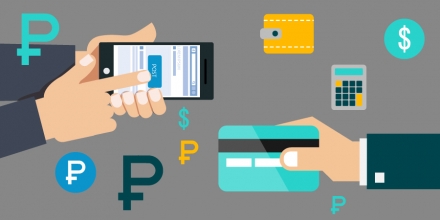 